ENTRY FEESFREMONT DOG TRAINING CLUBRIBBON PRIZES
Attention: An exhibitor whose dog is eligible for a special award must be present to accept the award when it is presented or he/she may appoint a representative to accept the award for him/her. No awards will be mailed or delivered. Qualifying scores required for all prizes except non-regular classes.PRIZE LIST
Attention: An exhibitor whose dog is eligible for a special award must be present to accept the award when it is presented or he/she may appoint a representative to accept the award for him/her. No awards will be mailed or delivered. Qualifying scores required for all prizes except non-regular classes.ADDITIONAL TRIAL RULESENTRIES OPEN: Thursday, July 15, 2021 12:00 AM
No entries accepted before opening
ENTRIES CLOSE: Wednesday, September 15, 2021 12:00 AM
(or earlier if entry limit is reached)

PREMIUM LIST
Obedience Event#: 2021214001 Rally Event#: 2021214002 
Obedience Entries Limited to 30 Rally Entries Limited to 70

FREMONT DOG TRAINING CLUB
Licensed by the American Kennel Club 



Saturday, October 2, 2021 
Fremont Dog Training Club 
California State University East Bay
25800 Carlos Bee Blvd., Hayward
Hayward, CA

Unbenched - Outdoors - Trial Hours 12:00 PM-6PM
Open to all AKC-Registered Breeds and Mixed-Breed Dogs
listed with the AKC Canine Partners Program

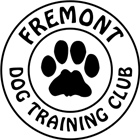 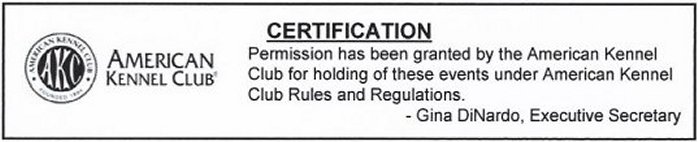 Obedience Entry fee$29.00Obedience Entry fee (same dog)$18.00Rally Enter fee$29.00Rally Entry Fee (same dog)$18.00** GREEN CATALOG OPTION offered for ONLINE entries only. Receive a $3 discount off entire entry fee. If selected, a catalog will be emailed to you (no hard copy will be available).

WAITLIST: There will be NO waitlist.
MOVEUPS: Move ups will be allowed.

OPENING Thursday, July 15, 2021 12:00 AM
No entries accepted before opening

- Mailed entry form to Trial Secretary
   Receipt of mailed entries will be confirmed by email when possible
   within a few days if an email address is provided on entry form.
   Make checks payable to FDTC
   and mail to Lora Cox 1467 Pashote Ct, Milpitas, CA

ENTRIES CLOSE Wednesday, September 15, 2021 12:00:00 AM
at the address of the Trial Secretary, after which time entries cannot be accepted, cancelled, or changed, except for as provided in Chapter 1, Section 16 of the AKC Obedience Regulations.

Entries are accepted in the order of receipt. 

- Mailed entry form to Trial Secretary.
Receipt of mailed entries will be confirmed by email when possible
within a few days if an email address is provided on entry form.
Make checks payable to FDTC and mail to 
Lora Cox, 1467 Pashote Ct., Milpitas, CA 95035


ENTRIES CLOSE (enter date here), after which time entries cannot be accepted, cancelled, or changed, except for as provided in Chapter 1, Section 16 of the AKC Obedience Regulations. 

Rules for entering this trial: 
1.DO NOT COME IF YOU FEEL SICK. 
2.DO NOT COME if you have traveled out of the state and have not sheltered in place for 14 days!
3.DO NOT COME if you have been to any large gatherings within the 14 days prior to this trial! This rule does not apply to attendance at local matches or trials.






OFFICERSPresidentUrsula SilvaVice PresidentNancy AdamsSecretaryCathy DutraTreasurerRandy GordonDirectorsLora Cox, Eva CanovaTRIAL CHAIRPERSONChair PersonCathy DutraChair Address36638 Darvon Ct., Newark, CA 94560Chair Emailcathydutra@aol.comChair Phone510-552-1444TRIAL SECRETARYTrial SecretaryLora CoxAddress1467 Pashote Ct, Milpitas, CAEmaillora@rosscox.comPhone408-387-4093COMMITTEESChief Ring StewardNancy AdamsGrounds and EquipmentMark Silva and Tom FaubelHospitalityUrsula SilvaJudges HospitalityUrsula SilvaTrophies and RibbonsCathy Dutra and Lora CoxTote BoardJennifer Curras and Cathy DutraCatalogLora CoxVETERINARIANVeterinarian NameVCAVeterinarian Details14790 Washington Ave., San Leandro, CA 510-352-6080 24 hours
JUDGE(s)
OBEDIENCEDr. Lizanne Kaiser, 5858 RALSTON AVE RICHMOND, CA 94805-1104
Beg Novice A, Beg Novice B, Novice A, Novice BMrs. Linda Bianco, 4247 CANTELOW RD, VACAVILLE, CA 95688
Grad Novice, Open A, Open BMr. Kenneth L Blanchard, 501 TEAL WAY, VACAVILLE, CA 95688-2657
Grad Open, Utility A, Utility B
RALLYMs. Laura J Delfino, PO BOX 62, BROWNS VALLEY, CA 95918-0062
Rally Novice A, Rally Novice B, Rally Intermediate, Rally Advanced A, Rally Advanced B, Rally Excellent A, Rally Excellent B, Rally Master
TRIAL CLASSES
OBEDIENCENovice A, Novice B, Open A, Open B, Utility A, Utility B, Beg Novice A, Beg Novice B, Grad Novice, Grad Open
RALLYRally Novice A, Rally Novice B, Rally Intermediate, Rally Advanced A, Rally Advanced B, Rally Excellent A, Rally Excellent B, Rally Master
JUMP HEIGHTS TO BE IN noneHighest scoring dog in Regular ClassesCompleting a New TittleRainbow RosetteHighest Combine score Open B & UtilityBlue & Green RosetteFirst PlaceBlue RibbonSecond PlaceRed RibbonThird PlaceYellow RibbonFourth PlaceWhite RibbonQualifying ScoreDark Green RibbonSPECIAL AWARDSHighest Combined Triple Qualifying ScoreBlue and Red RosetteHighest Combined Score Exc. B. & Adv. BBlue and Green RibbonHighest Combined score in Open B & Utility$25.00Highest Scoring dog in Regular Obedience classes$35.001HOW TO ENTER:
• MAIL - submit entry, with the required entry fee, on an official AKC entry form, or copy, including the agreement and instructions. Please type or neatly print, using black ink.2The club assumes no responsibility for a wrong entry.3Entries without fees cannot be accepted. Entries specifying any condition as to acceptance cannot be accepted. Unsigned, incomplete, telephone, fax or email entries will not be accepted.4The owner is responsible for errors on entry forms, for entering the same dog twice, or for entering a dog in a class in which it is ineligible to compete, regardless of who makes such errors. No dog wrongly entered in a class may be transferred to another class after close of entries. Changes, additions, or corrections to entry forms must be received in writing prior to close of entries. Changes by telephone are not acceptable.5ACKNOWLEDGEMENT OF RECEIPT:
• MAILED entries will receive an email confirmation within 7 days after receipt, if an email address is provided on the entry form, otherwise, the confirmation will be sent via USPS standard mail.6If acknowledgments are not received by an exhibitor 7 days prior to the Trial, please notify the Trial Secretary.7Consult Judging Schedule for time of judging. Dogs not required for further judging may be excused after their class has been judged. We suggest dogs be present one hour before scheduled time of judging.8Exhibitors and handlers alone are responsible for the presence of their dogs in the judging ring. The Club and the Trial Secretary assume no responsibility in this regard.9The Club will exercise every precaution for the safety of dogs exhibited, but it must be understood that the Club will not be responsible for loss or injury.10Dogs must be kept on leash except when in the judging ring.11There shall be no drilling, intensive or corrective training of dogs on Trial grounds or premises.12In case of a tie for any prizes, any dog that is not present for a run-off forfeits the right to the prize.13Entry fees will not be refunded in the event a dog is absent, disqualified, excused by Veterinarian or Judge, or barred from competition by action of the Show Committee. If because of riots, civil disturbances, loss of site, or other acts beyond the control of the Club, or if it is impossible to open or to complete the Trial, no refund of entry fees will be made. Extreme weather conditions, such as, but not limited to hurricanes, lightning, extreme heat or earthquakes, must be considered for the health and safety of the dogs, exhibitors, and spectators. The well-being of dogs, exhibitors and spectators is of paramount importance and in the event it is necessary to cancel or stop the Trial before completion, no refund of entry fees will be made.14MOVE-UPS (Class Transfers) will be permitted in accordance with Chapter 1, Section 16 of the Obedience Regulations. Please notify the Trial Secretary in writing as soon as possible, but at least 30 minutes prior to judging.15BITCHES IN SEASON are not permitted to compete. If a female is withdrawn from competition for coming into season and the Trial Secretary is notified no later than ½ hour prior to the start of the first class, then the Club will refund the entry fee. A processing fee of $10.00 per entry will be retained. A signed veterinarian’s letter stating the bitch is in season must be provided as documentation with the request or within one week of the trial, at the latest, to receive a refund.
OFFICIAL AMERICAN KENNEL CLUB ENTRY FORM 
FREMONT DOG TRAINING CLUB
California State University East Bay 25800 Carlos Bee Blvd., Hayward CA10/2/2021 Obedience:2021214001
10/2/2021 Rally:2021214002
MAIL ENTRIES with Fees Payable to FREMONT DOG TRAINING CLUB
Trial Secretary: Lora Cox 1467 Pashote Ct, Milpitas, CA
NOTICE: I ENCLOSE $_____ for entry fees


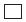 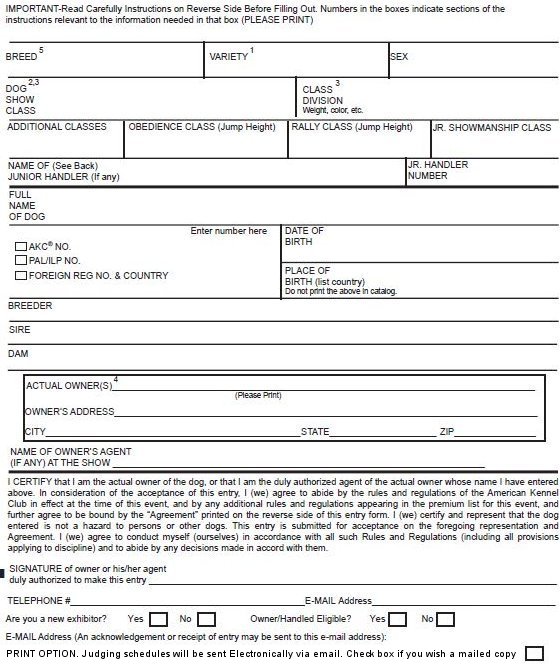 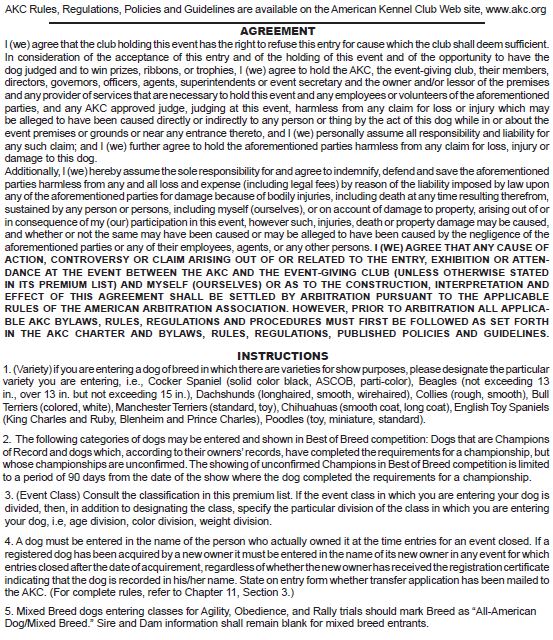 